от 24.01.2017 г.  № 6РОССИЙСКАЯ  ФЕДЕРАЦИЯИРКУТСКАЯ  ОБЛАСТЬАЛАРСКИЙ МУНИЦИПАЛЬНЫЙ РАЙОНМУНИЦИПАЛЬНОЕ ОБРАЗОВАНИЕ  «АЛАРЬ»АДМИНИСТРАЦИЯПОСТАНОВЛЕНИЕ ОБ УТВЕРЖДЕНИИ ПЛАНА-ГРАФИКА ЗАКУПОК ТОВАРОВ, РАБОТ, УСЛУГ ДЛЯ ОБЕСПЕЧЕНИЯ МУНИЦИПАЛЬНЫХ НУЖД НА 2017 ГОД          В целях реализации Федерального закона   от  05.04.2013 г. г. № 44 – ФЗ «О  контрактной системе в сфере закупок товаров, работ, услуг для обеспечения государственных и муниципальных нужд», ПОСТАНОВЛЯЮ:1. Утвердить План-график закупок товаров, работ, услуг для обеспечения  нужд администрации муниципального образования «Аларь»  на 2017 год (Приложение № 1). 2. Разместить Плана-график закупок товаров, работ, услуг для обеспечения  нужд администрации муниципального образования «Аларь»  на 2017 год на официальном сайте Российской Федерации в информационно-телекоммуникационной сети «Интернет» по адресу: www.zakupki.gov.ru 3. Опубликовать данное постановление в информационном бюллетене «Аларский вестник» и разместить на официальном сайте муниципального образования «Аларь» (http://аларь.рф). 4. Контроль за исполнением данного постановления оставляю за собой.Глава муниципального образования «Аларь»А.В. Батаева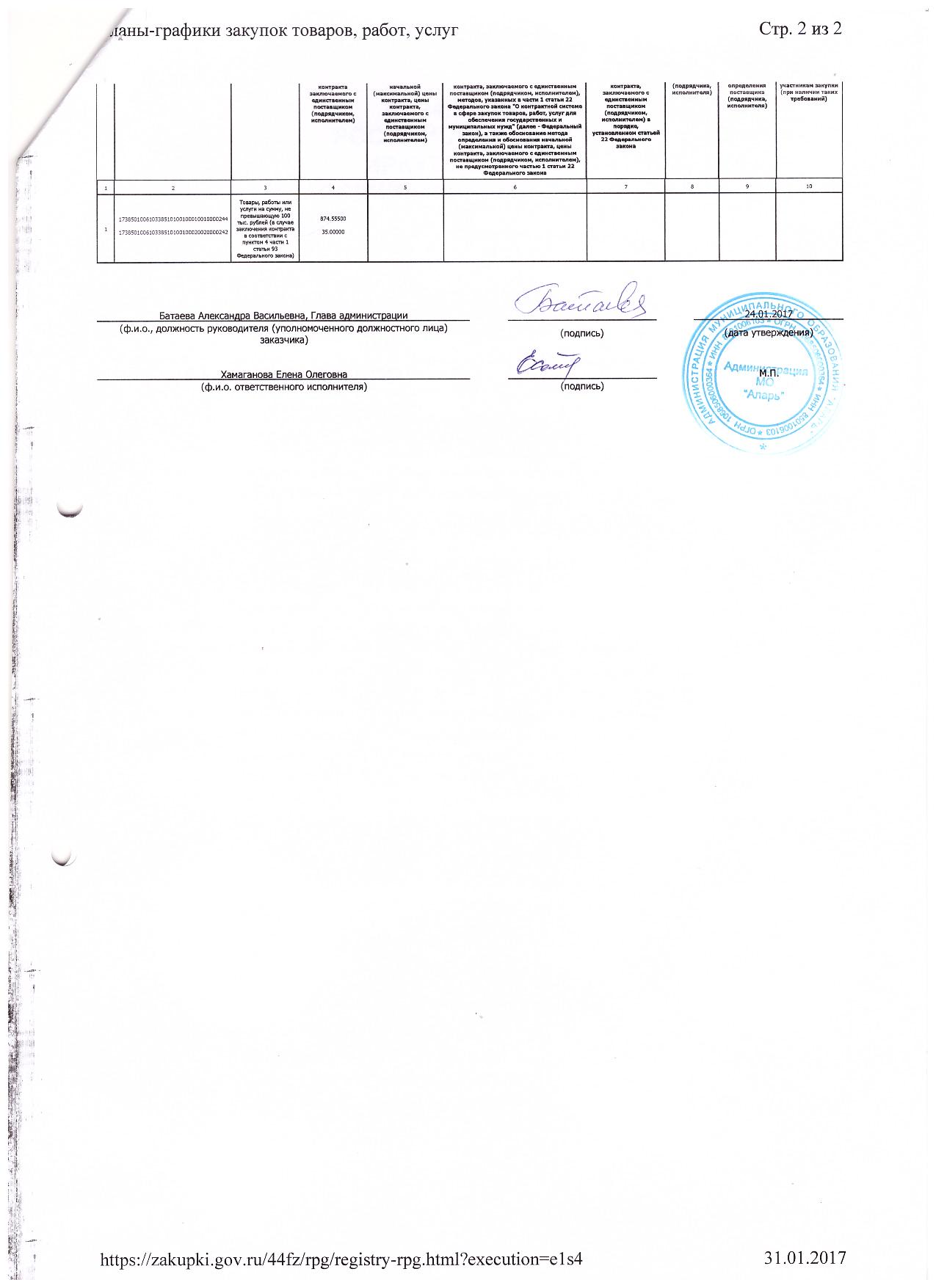 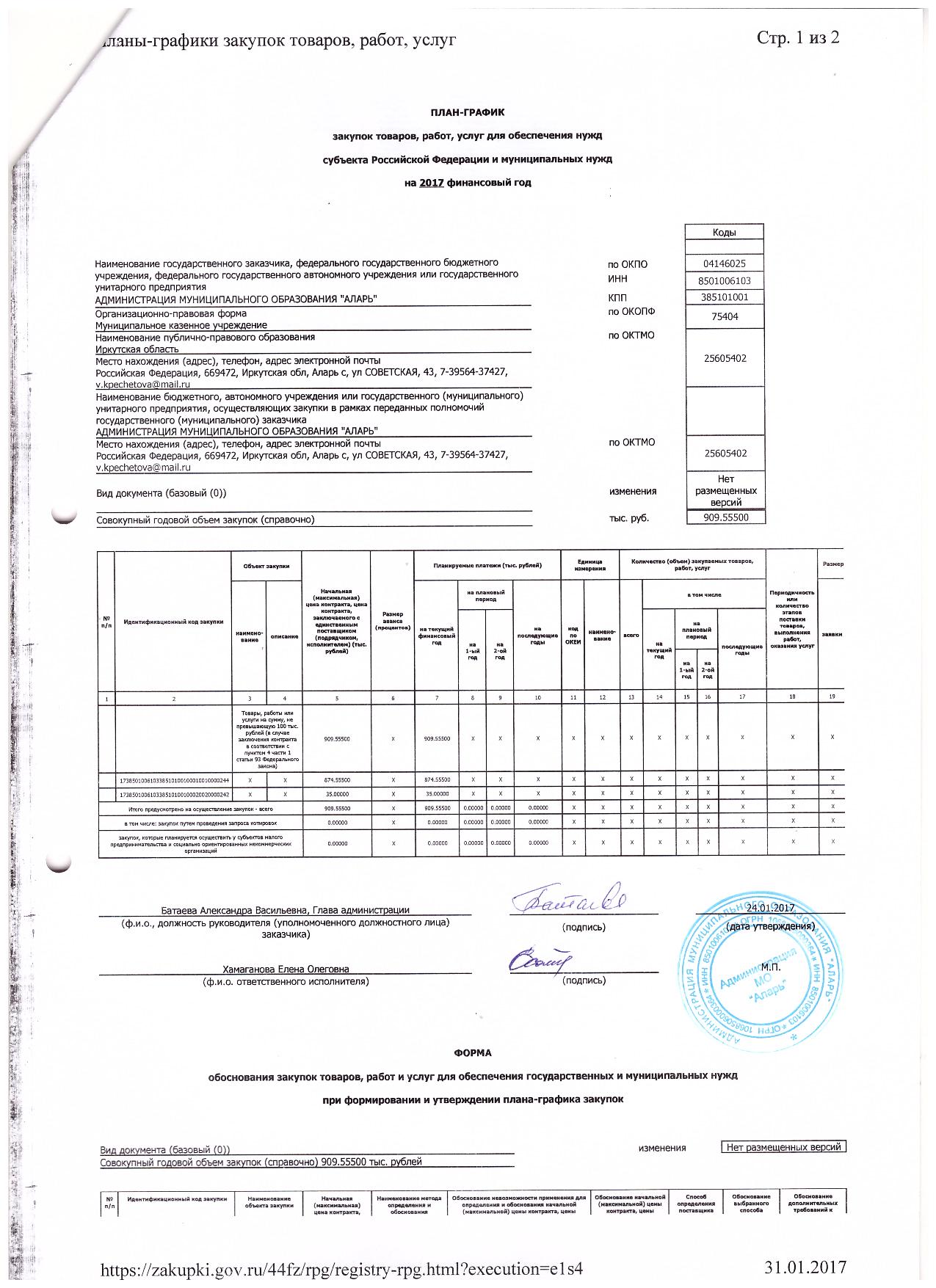 